Δελτίο ΤύπουΔιακοπή κυκλοφορίας σε κεντρικούς δρόμους λόγω στολισμού της πόληςΑπό τη Διεύθυνση Τεχνικών Υπηρεσιών του Δήμου Λαμιέων ανακοινώνεται ότι στα πλαίσια εργασιών κλαδέματος των δένδρων και εγκατάστασης εορταστικών διακοσμητικών φώτων, ενόψει των εορτών Χριστουγέννων, είναι αναγκαία η διακοπή της κυκλοφορίας σε κάποια σημεία κεντρικών δρόμων της πόλης ( Βύρωνος, Διάκου, Κολοκοτρώνη, Καραγιαννοπούλου κλπ). Οι τμηματικές διακοπές της κυκλοφορίας θα πραγματοποιούνται κατά τις νυκτερινές ώρες (από 22.00 έως 04.00 π.μ.) προκειμένου να ελαχιστοποιηθούν οι επιπτώσεις στο κυκλοφοριακό της πόλης.Παρακαλούμε για την κατανόηση και τη συνεργασία των δημοτών για το χρονικό διάστημα που απαιτείται για την ολοκλήρωση των εργασιών.Από το Γραφείο Τύπου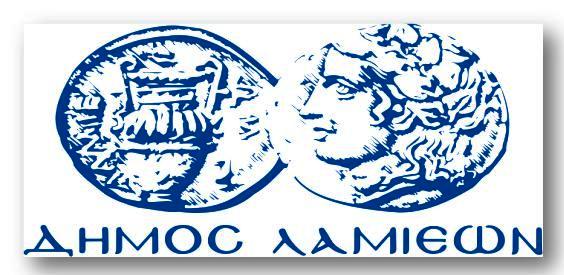 ΠΡΟΣ: ΜΜΕΔΗΜΟΣ ΛΑΜΙΕΩΝΓραφείου Τύπου& ΕπικοινωνίαςΛαμία, 6/11/2014